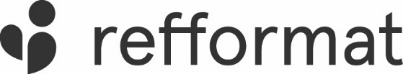 Приложение к договору №_______________ от «___» ___________ 20___ г. Добровольное информированное согласие на медицинское вмешательство (основание ст. 20 Федерального закона от 21.11.2011 г., № 323-ФЗ «Об основах охраны здоровья граждан в Российской Федерации)Информированное добровольное согласие пациента на медицинское вмешательство (Ортодонтическое лечение – снятие брекет-системы и установка/изготовление съемного/несъемного ретенционного аппарата)г. Москва    	                                                                                                          « ___»___________ 20___  г.  Я,________________________________________________________________________________________,                                                   (фамилия, имя, отчество гражданина, законного представителя) даю информированное добровольное согласие на предложенное мне или лицу, чьим законным представителем я являюсь (нужное подчеркнуть) _______________________________________________________________________________________________________________________________________________                                    (фамилия, имя , отчество, лица, от имени которого, выступает законный представитель) на медицинское вмешательство- ортодонтическое лечение (снятие брекет-системы и установка/изготовление съемного/несъемного ретенционного аппарата).Мне сообщено, что проводить лечение будет специалист соответствующей квалификации с применением им качественных материалов и инструментов и соблюдением методик.Я соглашаюсь с тем, что лечение будет проводить врач-ортодонт:_________________________________ .В исключительных случаях (например, болезнь врача, сложная клиническая ситуация) клиника может заменить врача, предварительно уведомив меня об этом.Настоящим подтверждаю, что в соответствии со статьей 20 Закона Российской Федерации от 21 ноября 2011 г. №323-ФЗ «Об основах охраны здоровья граждан в Российской Федерации», в соответствии с моей волей, я проинформирован(а) о предстоящем лечении и согласен (согласна) с названными мне условиями его проведения, а именно о нижеследующем.    Я согласен(на) со снятием несъемной ортодонтической аппаратуры (брекет-системы), так как меня устраивает полученный эстетический и функциональный результат лечения. Также я проинформирован(а) врачом-ортодонтом о необходимости изготовления ретенционного аппарата: съемного ______________________________ ;несъемного ____________________________ ,после снятия брекет-системы, чтобы избежать возврата к прежнему состоянию. Я ознакомлен(а) с вариантами изготовления ретенционных аппаратов и мною выбран вариант, который гарантирует при правильном использовании и уходе удержание достигнутого результата. Я понимаю необходимость повторных осмотров у врача-ортодонта по окончании лечения (через 3 месяца, 6 месяцев, 1 год, ежегодно). Я проинформирован(а) о том, что снятие брекет-системы, а также изготовление ретенционных аппаратов является следующим этапом лечения, который оплачивается дополнительно, по ценам прейскуранта согласно плану лечения. Я также понимаю необходимость регулярных осмотров по окончании лечения.Я уведомлен (а), что невыполнение выше указанных требований может привести к снижению качества стоматологических услуг, удлинению сроков ортодонтического лечения, возникновению возможных нежелательных эффектов ортодонтического лечения, что обусловит невозможность достижения ожидаемого эффекта ортодонтического лечения.Пациент ________________________________________ __________     « ____» _________20__г.                         (ФИО пациента, либо законного представителя)             (подпись)Я понимаю, что заключительным этапом ортодонтического лечения после окончания активного периода является ретенционный период и достижение ожидаемого эффекта ортодонтического лечения возможно только при применении ретенционного аппарата в течение всего периода необходимого для закрепления ортодонтического лечения.Я уведомлен(а), что для сохранения ортодонтического результата и здоровья зубов и полости рта нужно проводить профессиональную гигиену полости рта один раз в 6 месяцев.Я предупрежден(а), что отказ от ношения ретенционного аппарата, а также его неправильное использование могут обусловить рецидив имевшийся у пациента патологии прикуса, снижение качества стоматологических услуг и удлинение сроков ортодонтического лечения.Я согласен(на), что контроль за ношением ретенционного аппарата будет осуществлять врач- ортодонт__________________________________________________ в соответствии с графиком плановых посещений. Контроль осуществляется только при очных визитах пациента в клинику. Я предупрежден(а), что консультации и приемы не осуществляются дистанционно (Skype\WhatsApp\Telegram\Viber\Mail и др.)     Я понимаю, что ортодонтическое лечение является вмешательством в биологический организм, в котором все процессы протекают индивидуально и, как любая медицинская манипуляция, не может иметь 100% гарантии успеха, даже, при идеальном выполнении всех этапов.      Я уведомлен(а) о том, что переломы, трещины ортодонтических (съемных\несъемных\ ретенционных) аппаратов, приварка или приклейка новых элементов, замена утерянных и/или отклеившихся брекетов, возникшие в процессе ортодонтического лечения, а также изготовление нового ретенционного аппарата -не относятся к гарантийным случаям и оплачивается отдельно.Я уведомлен(а), что с целью предупреждения поломки ортодонтического ретенционного аппарата и для достижения положительного эффекта в процессе ортодонтического лечения, рекомендуется не принимать в пищу продукты и напитки, повышающие риск возникновения кариеса, заболевания десен и способствующие нарушению фиксации ортодонтической конструкции:очень горячие/холодные продукты;продукты и напитки с повышенной кислотностью;жевательная резинка, ириски, халва;орехи, сушки, сухари;откусывать большие куски от твердых овощей/фруктов и иных продуктов, требующих нагрузки при откусывании.Я поставлен(а) в известность о том, что в связи с наличием высокой степени риска возникновения осложнения проведенного ортодонтического лечения установление гарантийных сроков по данному виду работы невозможно.Я имел(а) возможность задавать все интересующие меня вопросы и получил на них подробные ответы. Мне также разъяснили значение системы нумерации зубов, всех терминов и слов, упомянутых в данном документе и имеющих отношение к моему лечению.  Я даю разрешение привлекать для оказания стоматологических услуг любого медицинского работника, участие которого в моем лечении будет необходимо.Я внимательно ознакомился(ознакомилась) с данным документом, являющимся неотъемлемой частью медицинской карты, договора на оказание платных медицинских услуг.Я информирован(а), что результат любого медицинского вмешательства в силу специфики медицинской услуги зависит от скоординированных с медицинскими работниками ответных действий с моей стороны, направленных на обеспечение безопасности в данном случае предполагаемого ортодонтического лечения. Поэтому в моих интересах сообщить врачу правдивые сведения обо всех проблемах, связанных со здоровьем, в том числе:об аллергических проявлениях или индивидуальной непереносимости лекарственных препаратов; обо всех перенесенных мною (представляемым) и известных мне травмах, операциях, заболеваниях; о перенесенных инфекционных заболеваниях (гепатит А, гепатит Б, гепатит С, венерические заболевания, ВИЧ-инфекция, герпес);об экологических и производственных факторах физической, химической или биологической природы, воздействующих на меня (представляемого) во время жизнедеятельности;о принимаемых лекарственных средствах;о наследственности; об употреблении алкоголя, наркотических и токсических средств;о наблюдении у психиатра/психотерапевта;о проведении косметологических (инъекционных и не инъекционных) процедур в области головы и шеи в период за 30 дней до/во время/в течении 30 дней после запланированных манипуляций.Пациент ________________________________________ __________     « ____» __________ 20__г.                                             (ФИО пациента, либо законного представителя)            (подпись)Я подтверждаю, что предложенная мне анкета (в том числе о перенесенных заболеваниях и имевших место осложнениях, и аллергических реакциях) заполнена мною лично и содержащаяся в ней информация достоверна.Я разрешаю использовать информацию о моем заболевании в научных целях, использовать эти сведения в учебном процессе, для публикации в научной литературе.Меня устраивает уровень сервиса при получении данной медицинской услуги. Дополнительных условий мною не выдвигается.Для женщин: Беременность   ___ ДА    ____НЕТ  на момент проведения манипуляцииСОГЛАСИЕ:Я подтверждаю, что текст информированного согласия мной прочитан, понят смысл и понятно назначение этого документа. Мое решение является свободным и добровольным и представляет собой информированное согласие на проведение медицинского вмешательства на предложенных условиях.Пациент _________________________________________      _____________   « ____» __________ 20__г.                  (ФИО пациента, либо законного представителя)         (подпись)Врач   ____________________________________________      ____________  « ____» __________ 20__г.                               (ФИО врача- стоматолога)                                   (подпись)  Сведения о выбранных мною лицах, которым может быть передана информация о состоянии моего здоровья или состоянии здоровья лица, законным представителем которого я являюсь (ненужное зачеркнуть) (Ф. И. О. гражданина, контактный телефон)____________________________________________________  _____________________________________                                                                                (ФИО гражданина)                                                            (контактный телефон)Я свидетельствую, что разъяснил(а) пациенту суть, ход выполнения, риск и альтернативу проведения предстоящего стоматологического вмешательства, дал(а) ответы на все вопросы.Врач  ____________________________________________      ______________  « ____» __________ 20__г.                              (ФИО врача- стоматолога)                   (подпись)